ANEXO I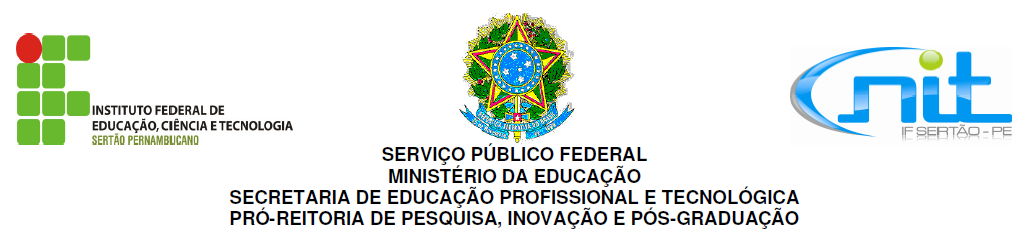 FICHA DE INSCRIÇÃOOpção de Local Para Participação no Programa de Pré Incubação e Incubação Dados do Responsável pelo ProjetoEmpreendedor(res):Nome da Empresa ou ProjetoNome do Produto ou ServiçoSobre o Projeto1 – Ideia / Produto / Serviço (Descreva sua ideia / produto / serviço, o que é e para que serve):2 – Qual será o público-alvo que irá utilizar o produto/serviço oferecido pela empresa?3 – Existem produtos similares? Quais?4 – Quais seus maiores concorrentes?5 – Qual o diferencial competitivo que você acha que existe no seu produto / serviço? Principalmente se já houve produto similar.6 – Porque você quer participar da Pré-Incubadora? Qual o seu objetivo?7 – Você já tem algum recurso disponível para desenvolver seu projeto?(equipamento próprio, componentes, alguma pessoa ou instituição apoiando, etc...)8 – Qual o seu custo de produção estimado e de quais fontes você pretende obter recursos financeiros para implantação e funcionamento da empresa?9 – Declaração do Coordenador do Projeto:Incubadora do Semiárido – Campus PetrolinaIncubadora do Semiárido – Campus Petrolina Zona RuralNome Completo do Responsável pelo Projeto:Nome Completo do Responsável pelo Projeto:Nome Completo do Responsável pelo Projeto:Formação:Formação:Formação:CPF:RG:RG:Telefone/DDD:Celular:e-mail:1 – Nome Completo:E-mail:Telefone/celular:Formação:
2 – Nome Completo:E-mail:
Telefone/celular:Formação:3 – Nome Completo:E-mail:
Telefone/celular:
Formação:
4 – Nome Completo:E-mail:Telefone/celular:Formação:Declaro, para os devidos fins, que as informações contidas nesse formulário são verdadeiras e estou de acordo com os termos estabelecidos no EDITAL Nº 39/2017 de Pré Incubação de Projetos do IFSertão-PE.Petrolina,        /                               /              .     __________________________________Nome/Assinatura